§2510.  Policy loan1.   There shall be a provision that after 3 full years' premiums have been paid and after the policy has a cash surrender value and while no premium is in default beyond the grace period for payment, the insurer will advance, on proper assignment or pledge of the policy and on the sole security thereof, at a rate of interest as specified in sections 2552 to 2554, an amount equal to or, at the option of the party entitled thereto, less than the loan value of the policy. The loan value of the policy shall be at least equal to the cash surrender value at the end of the then current policy year, and the insurer may deduct, either from such loan value or from the proceeds of the loan, any existing indebtedness not already deducted in determining such cash surrender value including any interest then accrued but not due, any unpaid balance of the premium for the current policy year, and interest on the loan to the end of the current policy year. The policy may also provide that if interest on any indebtedness is not paid when due, it shall then be added to the existing indebtedness and shall bear interest at the same rate, and that if and when the total indebtedness on the policy, including interest due or accrued, equals or exceeds the amount of the loan value thereof, then the policy shall terminate and become void, but not until at least 30 days' notice has been mailed by the insurer to the last address, of record with the insurer, of the insured or other policy owner and of any assignee of record at the insurer's home office. The policy shall reserve to the insurer the right to defer the granting of a loan, other than for the payment of any premium to the insurer, for 6 months after application therefor. Such provision shall also contain a table showing in figures the loan values each year during the first 20 years of the policy, or during the term of the policy, whichever is shorter. The policy, at the insurer's option, may provide for automatic premium loan.[PL 1981, c. 698, §108 (AMD).]2.   This section shall not apply to term policies or to term insurance benefits provided by rider or supplemental policy provisions or to industrial life insurance policies.[PL 1969, c. 132, §1 (NEW).]SECTION HISTORYPL 1969, c. 132, §1 (NEW). PL 1981, c. 188, §1 (AMD). PL 1981, c. 698, §108 (AMD). The State of Maine claims a copyright in its codified statutes. If you intend to republish this material, we require that you include the following disclaimer in your publication:All copyrights and other rights to statutory text are reserved by the State of Maine. The text included in this publication reflects changes made through the First Regular and First Special Session of the 131st Maine Legislature and is current through November 1. 2023
                    . The text is subject to change without notice. It is a version that has not been officially certified by the Secretary of State. Refer to the Maine Revised Statutes Annotated and supplements for certified text.
                The Office of the Revisor of Statutes also requests that you send us one copy of any statutory publication you may produce. Our goal is not to restrict publishing activity, but to keep track of who is publishing what, to identify any needless duplication and to preserve the State's copyright rights.PLEASE NOTE: The Revisor's Office cannot perform research for or provide legal advice or interpretation of Maine law to the public. If you need legal assistance, please contact a qualified attorney.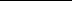 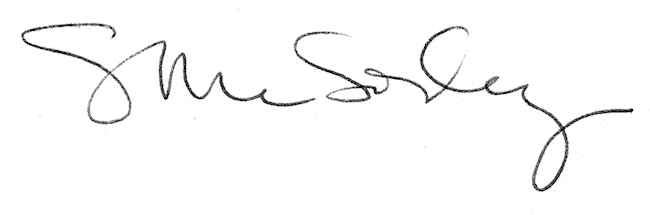 